МР “Усть-Алданский улус”Муниципальное бюджетное учреждение дополнительного образования«Центр дополнительного образования детей»ИНТЕЛЛЕКТУАЛЬНО-ТВОРЧЕСКИЙ КРУЖОК “ЭРУДИТ” КАК СРЕДСТВО РАЗВИТИЯ ТВОРЧЕСКОГО МЫШЛЕНИЯ ШКОЛЬНИКОВВыполнила:Аманатова Изабелла Николаевна,педагог ДО  МБУ ДО ЦДОДс. Борогонцы – 2022Содержание:      Введение…………………………………….………………………………………...…3 Развитие творческих способностей младших школьников................................. 4Составление логических игр для младших школьников...................................... 4Диагностика развития логического мышления обучающихся интеллектуально-творческого кружка “Эрудит”...................................................................................7Заключение …………………………………………………………………………… 10Список использованной литературы…………………………………………………11ВВЕДЕНИЕ	Актуальность: Художественная литература открывает и объясняет ребенку жизнь общества и природы, мир человеческих чувств и взаимоотношений. Она развивает мышление и воображение ребенка, обогащает его эмоции, дает прекрасные образцы русского литературного языка. Однако богатое воображение и  мышление, возможно, формировать не только на уроках литературы, а также и в свободное от учебы время. 	На наш взгляд, для развития творческого мышления могут быть использованы настольные, логические развивающие игры. В  развивающих играх – в этом и заключается их главная особенность – удалось объединить один из основных принципов обучения от простого к сложному. С очень важным принципом творческой деятельности самостоятельно по способностям, когда учащийся может подняться до «потолка» своих возможностей. Этот союз позволил разрешить в игре сразу несколько проблем, связанных с развитием творческих способностей:во-первых, развивающие игры могут дать «пищу» для развития творческих способностей с младших классов;во-вторых, из задания – ступеньки всегда создают условия, опережающие развитие способностей;в-третьих, поднимаясь, каждый раз самостоятельно до своего «потолка», учащийся развивается наиболее успешно;в-четвертых, развивающие игры могут быть очень разнообразны по своему содержанию и, кроме того, как и любые игры, они не терпят принуждения и создают атмосферу свободного и радостного творчества. Объект исследования: процесс развития творческих способностей младших школьников.Предмет исследования: процесс развития творческих способностей младших школьников средствами игры.Гипотеза: использование настольных, логических игр будет способствовать развитию творческих способностей детей младшего школьного возраста..Целью работы является привлечение как можно больше учащихся к исследованию и решению различного вида интеллектуальных игр во внеурочное время. Задачи проекта:  изучение различных видов логических и  настольных игрсоздание собственных логических и настольных игр.  	Данный проект может быть использован при проведении уроков литературы, внеурочных занятиях, кружковой работе, также в кругу друзей, семьи. Развитие творческих способностей младших школьников Проблема развития творческих способностей младших школьников составляет основу, фундамент процесса обучения, является «вечной» педагогической проблемой, которая с течением времени не теряет своей актуальности, требуя постоянного, пристального внимания и дальнейшего развития. Сегодня в обществе особенно остро ощущается потребность в людях инициативных, творческих, готовых найти новые подходы к решению насущных социально-экономических, культурных задач. В связи с этим особую актуальность сегодня приобретает проблема развития творческой активности личностиТворческие способности – это индивидуальные особенности, качества человека, которые определяют успешность выполнения им творческой деятельности различного родаМоя задача как педагога заключается в том, чтобы помочь ребенку развить в себе творческие задатки, стать творческой личностью.В повседневной жизни основное развитие творческих способностей происходит через игру. В игре дети больше всего проявляют свои наклонности, так же по любимым играм можно судить о том, какая сфера деятельности наиболее интересна ребенку. Поэтому игра является одним из основных методов выявления творческих способностей.С 2018-19 учебного года я веду интеллектуально-творческий кружок “Эрудит”, где ребята учатся составлять различные логические задачи, игры, ребусы, головоломки, сочиняют сказки, стихи. Лучшие работы отправляем в газеты “Бэлэм буол+” и “Кэскил”, журнал “Чуораанчык”. Также по итогам года выпускаем сборники детских работ. В свободное время  ребята играют в развивающие настольные игры, такие как: «Монополия», «Познай свой край Якутию», «Башня Дженго», лото, «Мафия», шашки. Такие игры больше подходят младшеклассникам. Однажды мы случайно наткнулись на игры «Экивоки» и «Алиас».   Эти игры очень понравились, так как задания очень веселые и творческие, можно рисовать с закрытыми глазами, спеть  песни без слов, разгадать загадку и т.д.  На основе этих игр  ребята придумывают свои игры. Проводятся интеллектуальные турниры, такие как “Өркөн өй”, “Своя игра”, “Звездный час”, различные викторины..Составление логических игр для младших школьнниковВо время занятий обучающиеся сами составляют различные игры, кроссворды, филворды, ребусы. Составленные старшими ребятами игры используем для младших школьников. Такие игры способствуют расширению кругозора, словарного запаса,  творческого мышления младших школьников. Приведем несколько примеров. Вот игры, составленные Аманатовой Лилианой:Литературный турнирПрочитай название сказки К.И. Чуковского  (Краденое солнце)Наборщик	Ребятам предложить составить из букв одного слова, как можно больше разных слов. Это должны быть имена существительные в именительном падеже, в единственном числе. Тот, который больше составит слов, выигрывает.Слово: МАТРОСКИН (матрос, оса, сок, роса, кино, рок, коса, мина, том, сом, нос, кит, тир, мир, пора, март, кран, сорт, сор, рост, рот, ром, сон, нора, кот, кора, ком, риск, рис, сито, нитка, мост, корм, трон)Филворд «Герои сказок Пушкина»Настольная игра  Words game (игра в слова)Игра Words game (игра в слова) создана на основе игр «Экивоки» и «Алиас». Отличительная особенность игры заключается в том, что  темы заданий разработаны из разделов русского языка: например, фразеология, антонимы, синонимы, в некоторых заданиях есть пословицы, загадки и т.д. В итоге задания получились интересными и творческими. Важно отметить, что игру можно использовать на уроках русского языка.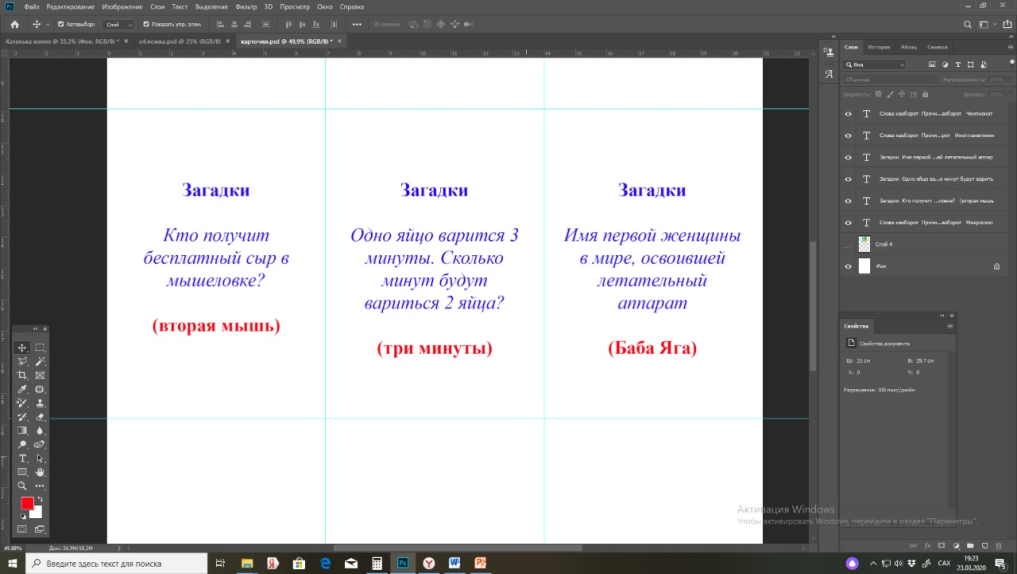 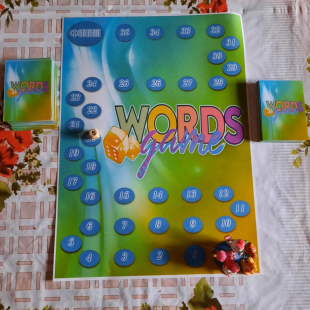 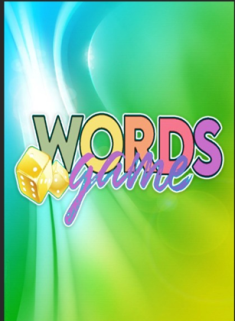 Примеры заданий для игры “Words game”Фразеологизмы Нарисуй, не объясняя словами. Другие   участники отгадывают фразеологизм и его значение Сердитая улиткаКино и мультфильмыПокажи жестами, не называя слова. ГринчСлова наоборотПрочитай слова наоборот.РобототехникаЗагадкиОдно яйцо варится 3 минуты. Сколько минут будут вариться 2 яйца? (три минуты)Предметы Объясни слова, заменяя их  антонимами или синонимами Хищное животноеПесняВспомни песни, в которых упоминается это слово и пой, но не называя слова. ДругА это настольная игра “Игры Дыгына”, составленная Леонтьевым Айалом: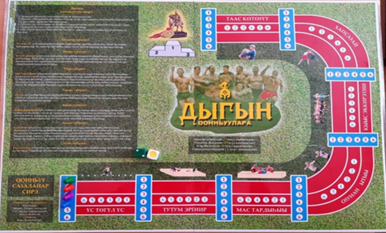 Айаал с раннего детства интересуется Играми Дыгына, вместе с отцом, братьями ежегодно с интересом смотрят Игры Дыгына, анализируют, спорят. Родители проводят для своих сыновей и их друзей мини-игры Дыгына. Айаал сам занимается вольной борьбой, успешно учится в юношеской гимназии, увлекается головоломками, логическими задачами. Мы провели небольшой опрос насколько ребята, его сверстники знают об Играх Дыгына, увлекаются ли вообще спортом, и вообще, чем любят заниматься в свободное время. Как показал опрос, многие спортом не занимаются, не интересуются. Как было сказано, в нашем  кружке ребята любят играть в настольные игры.  Чтобы увлечь ребят, мы  решили сделать настольную игру на основе Игр. Проконсультировались с Иваном Белолюбским, семикратным победителем Игр, еще раз просмотрел все игры в ютубе, изучил историю Игр, нарисовал проект настольной игры, напечатал на компьютере. Апробировали сначала дома, потом в классе и среди кружковцев Центра дополнительного образования. Ребята очень заинтересовались, появился интерес к Играм, повысилась способность решать в уме.Диагностика развития логического мышления  обучающихся интеллектуально-творческого кружка “Эрудит”Для диагностики развития логического мышления обучающихся 3 раза в год проводится тест по методикам «Простые аналогии», «Исключение лишнего», «Изучение скорости мышления». 1. Методика "Простые аналогии"Цель: исследование логичности и гибкости мышления.Оборудование: бланк, в котором напечатаны два ряда слов по образцу.1. Бежать Кричать стоять а) молчать, б) ползать, в) шуметь, г) звать, д) конюшня2. Паровоз Конь вагоны а) конюх, б) лошадь, в) овес, г) телега, д) конюшня3. Нога Глаза сапог а) голова, б) очки, в) слезы, г) зрение, д) нос4. Коровы Деревья стадо а) лес, б) овцы, в) охотник, г) стая, д) хищник5. Малина Математика ягода а) книга, б) стол, в) парта, г) тетради, д) мел6. Рожь Яблоня поле а) садовник, б) забор, в) яблоки, г) сад, д) листья7. Театр Библиотека зритель а) полки, б) книги, в) читатель, г) библиотекарь, д) сторож8. Пароход Поезд пристань а) рельсы, б) вокзал, в) земля, г) пассажир, д) шпалы9. Смородина Кастрюля ягода а) плита, б) суп, в) ложка, г) посуда, д) повар10. Болезнь Телевизор лечить а) включить, б) ставить, в) ремонтировать, г) квартира, д) мастер11. Дом Лестница этажи а) жители, б) ступеньки, в) каменный,В исследовании приняли участие 19 обучающихся с 2-4 класс. По итогам анализа в начале года хороший уровень логичности у 4 обучающихся, достаточный у 9, низкий у 6. Как видно из таблицы 1, постепенно происходит улучшение логики.Методика "Исключение лишнего"Цель: изучение способности к обобщению.Оборудование: листок с двенадцатью рядами слов типа:1. Лампа, фонарь, солнце, свеча.2. Сапоги, ботинки, шнурки, валенки.3. Собака, лошадь, корова, лось.4. Стол, стул, пол, кровать.5. Сладкий, горький, кислый, горячий.6. Очки, глаза, нос, уши.7. Трактор, комбайн, машина, сани.8. Москва, Киев, Волга, Минск.9. Шум, свист, гром, град.10. Суп, кисель, кастрюля, картошка.11. Береза, сосна, дуб, роза.12. Абрикос, персик, помидор, апельсин. Порядок исследования.Ученику необходимо в каждом ряду слов найти такое, которое не подходит,лишнее, и объяснить почему.Методика «Исключение лишнего»Также приняли участие 19 обучающихся с 1-4 класс. Испытуемым предъявляется бланк со словами, в которых пропущены буквы. По сигналу психолога в течение 3 минут они вписывают недостающие буквы. Каждый прочерк означает одну пропущенную букву. Слова должны быть существительными, нарицательными, в единственном числе.Методика «Изучение скорости мышления»Заключение 	Анализируя данные проведенных занятий, можно отметить положительную динамику у детей: они стали более общительными, активными, открытыми, у них повысился интерес к занятиям.  Ребята  научились следовать правилам, приобрели навыки бесконфликтного, продуктивного общения, научились оказывать помощь друг другу в процессе взаимодействия, брать на себя ответственность за построение межличностных отношений, анализировать собственное поведение, сравнивая его с общепринятыми нормами, научились сами составлять логические и настольные игры. 	По результатам проведенных диагностик видно, что улучшается память, логическое мышление обучающихся.  	Таким образом, можно сказать, что использование в интеллектуально-творческом кружке “Эрудит” настольных, логических игр способствует развитию творческих способностей детей младшего школьного возраста.. Список использованной литературы:Анашина Н.Ю. Энциклопедия интеллектуальных игр. Эрудит-лото, «ассоциации», логические цепочки, «перевертыши» и другие –  Ярославль: Академия развития, 2006. -496 с.: ил. – (Игра, обучение, развитие, развлечение)// Веселый затейник, №10/2017// Веселый затейник, №3/ 2019Дружинина М.Ф. Фразеологизмы в старожильческих русских говорах на территории Якутии. Материалы для фразеологического словаря русских говоров. Якутск, 2013 -280 с.Игры и головоломки для детей и взрослых. – М.: Мой Мир ГмбХ & Ко.КГ, 2007. – 256 с.:ил.Игры с бумагой и на бумаге. – М.: «РИПОЛ КЛАССИК», 2001. –  320 с.Сухин И.Г. Хоббиты, добывайки, гномы и прочие: Литературные викторины, кроссворды, лингвистические задания, новогодняя пьеса. – М.: Новая школа, 1994. – 192 с.Party Alias/ Вечеринка «Скажи иначе». Игра для веселой компанииЯзыканова Е.В. Развивающие задания: тесты, игры, упражнения: 3 класс, ФГОС – М. : Издательство «Экзамен», 2015 – 125, http://detsad.yaguo.ru/wp-content/uploads/sites/30/2015/03/igry-na-sajt.pdfhttps://ekivoki.ru/ruleshttps://pikabu.ru/story/istoriya_stanovleniya_i_razvitiya_nastolnyikh_igr_niyep_71711501СТЕРХ2КОСА4СКАЛА7ТЕЛЕФОН1ЦЫПЛЕНОК2МЕЛОДИЯ5ЯБЛОКО3МАРТЫШКА 2ЧАЙ 4КЛАД4ВЕТЕР6ШКОЛЬНИК3УЗОР2БЕРЕГЛЕБАСРДКОИСАЛАОАОЛРЕЛТЧМДСРУЙДАЕООАНСЛАНРННЛЯНАДОНЛЮИНГВИПОПДМЯ№В начале годаПромежуточный контрольИтоговыйХороший458Достаточный9108Низкий643В начале годаПромежуточный контрольИтоговыйВысокий357Хороший546Достаточный895Низкий311В начале годаПромежуточный контрольИтоговыйВысокий247Хороший646Средний675Низкий541